   SECTION IV, PART VI: Social and Environmental Screening TemplateThe completed template, which constitutes the Social and Environmental Screening Report, must be included as an annex to the Project Document. Please refer to the Social and Environmental Screening Procedure for guidance on how to answer the 6 questions.]Project InformationPart A. Integrating Overarching Principles to Strengthen Social and Environmental SustainabilityPart B. Identifying and Managing Social and Environmental Risks No environmental risks are identified during this procedure.Final Sign Off SESP Attachment 1. Social and Environmental Risk Screening ChecklistProject Information Project TitleStrengthening the social protection response after the earthquake in AlbaniaProject Number00123357Location (Global/Region/Country)AlbaniaQUESTION 1: How Does the Project Integrate the Overarching Principles in order to Strengthen Social and Environmental Sustainability?Briefly describe in the space below how the Project mainstreams the human-rights based approach “Strengthening the social protection response after the earthquake in Albania” project addresses social inclusion, protection and the needs of the most vulnerable groups impacted by the November 2019 earthquake. The project will increase social and economic resilience of earthquake affected communities. Social protection services will integrate measures that aim for community resilience and increased transparency and voices. The project will support the government and local authorities to develop strategies and action plans to respond to social issues in emergencies; and will empower and support through integrated social and employment services and transparency mechanisms, people and families impacted by the earthquake, living in poverty, people with disabilities, children, women, elderly, youth, ethnic minorities, people in rural areas and other vulnerable categories. It excludes cash based schemes, thus focusing mainly on integrated social care services with linkages to employment, livelihood and income generation, support for farmers and inclusive education.The project will support the Albanian Government and three earthquake impacted municipalities, in translating the policy intent into proper local actions to ensure that men, women, girls and boys living in poverty, or vulnerable situations, intersecting with post-earthquake conditions, have access to integrated, quality social services. To achieve this goal, the project focuses on the following outcome: all women, men, girls and boys, especially those from marginalized and vulnerable groups impacted by the earthquake, are exercising their entitlements to equitable quality services, in line with human rights. The project will contribute to address any of the multidimensional impacts of the COVID-19 and to protect the needs and rights of people living under the duress of the pandemic, with focus on the most vulnerable groups, and people who risk being left behind.Thus overall, the aim of this project is to support national and local governments in reducing further social and economic losses, and to accelerate the recovery process through “Strengthening the social protection system response to disasters and ensure that no one is left behind in the areas affected by the November 2019 earthquake in Albania”.  In response to the needs of those most impacted, vulnerable and marginalized, as well as the local communities, the focus will be on four main intervention outputs: Strengthened institutional emergency framework and capacities for social protection in emergencies and disasters.Local communities (including vulnerable groups) organized to articulate their needs and fully benefit from the socio-economic opportunities for reconstruction and recovery. Groups affected by the earthquake, particularly, marginalized or vulnerable groups such as women, children, youth, ethnic minorities, people living with disabilities, in rural areas, elderly, etc., supported through integrated social care and livelihood- and income-generating programmes,Innovative post-disaster social care programmes ensure improved wellbeing of House-Holds (HH) affected by the earthquakeBriefly describe in the space below  how the Project is likely to improve gender equality and women’s empowermentIn Gender issues pervade every aspect of disaster recovery, cutting across all the traditional sectors of common recovery initiatives. How temporary or permanent housing is designed and built, what health services are provided and how, and the type of livelihood assistance provided and to whom, are all issues which affect men and women differently and to which each can contribute. Gender perceptions also directly influence the vulnerability of populations to future disasters. Unless addressed both in recovery efforts and longer-term development goals, recovery programs may simply perpetuate the same gender inequalities and corresponding disaster vulnerabilities. This requires a holistic approach that engages all recovery actors and embeds gender in all disaster recovery planning activities, from reviewing national policies to post-disaster evaluations.Mainstreaming gender in disaster recovery institutions and organizations will guide also the overall intervention strategies and respective activities:Identifying gender specific recovery needs Engaging women in community mobilization, local discussions and recovery initiatives Facilitating a gender-balanced bottom up social protection, reconstruction and recovery response.will be developed and disseminated, tailored to the literacy and cultural circumstances of the local project communities, to ensure equitable gender and social inclusion.Briefly describe in the space below how the Project mainstreams environmental sustainabilityThe project will have insignificant effect on environment given its nature and activities will not have a direct impact on the overall environmental settings in the areas where it is implemented. QUESTION 2: What are the Potential Social and Environmental Risks? Note: Describe briefly potential social and environmental risks identified in Attachment 1 – Risk Screening Checklist (based on any “Yes” responses).QUESTION 3: What is the level of significance of the potential social and environmental risks?Note: Respond to Questions 4 and 5 below before proceeding to Question 6QUESTION 3: What is the level of significance of the potential social and environmental risks?Note: Respond to Questions 4 and 5 below before proceeding to Question 6QUESTION 3: What is the level of significance of the potential social and environmental risks?Note: Respond to Questions 4 and 5 below before proceeding to Question 6QUESTION 6: What social and environmental assessment and management measures have been conducted and/or are required to address potential risks (for Risks with Moderate and High Significance)?QUESTION 6: What social and environmental assessment and management measures have been conducted and/or are required to address potential risks (for Risks with Moderate and High Significance)?     Risk DescriptionImpact and Probability  (1-5)Significance(Low, Moderate, High)CommentsDescription of assessment and management measures as reflected in the Project design.  If ESIA or SESA is required note that the assessment should consider all potential impacts and risks.Description of assessment and management measures as reflected in the Project design.  If ESIA or SESA is required note that the assessment should consider all potential impacts and risks.High RiskHigh RiskHigh Risk☐ QUESTION 5: Based on the identified risks and risk categorization, what requirements of the SES are relevant?QUESTION 5: Based on the identified risks and risk categorization, what requirements of the SES are relevant?QUESTION 5: Based on the identified risks and risk categorization, what requirements of the SES are relevant?Check all that applyCheck all that applyCheck all that applyCommentsCommentsPrinciple 1: Human RightsPrinciple 1: Human RightsPrinciple 1: Human Rights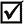 Risks 1, 3, 4, 7, 11, 12 Principle 2: Gender Equality and Women’s EmpowermentPrinciple 2: Gender Equality and Women’s EmpowermentPrinciple 2: Gender Equality and Women’s EmpowermentRisks 5, 11, 12Principle 3: Environmental SustainabilityPrinciple 3: Environmental SustainabilityPrinciple 3: Environmental SustainabilityRisks 6 – 121.	Biodiversity Conservation and Natural Resource Management1.	Biodiversity Conservation and Natural Resource Management1.	Biodiversity Conservation and Natural Resource ManagementRisks 1, 7, 8, 9, 10, 11, 122.	Climate Change Mitigation and Adaptation2.	Climate Change Mitigation and Adaptation2.	Climate Change Mitigation and AdaptationRisks 2, 11, 123.	Community Health, Safety and Working Conditions3.	Community Health, Safety and Working Conditions3.	Community Health, Safety and Working ConditionsRisks 6, 11, 124.	Cultural Heritage4.	Cultural Heritage4.	Cultural HeritageRisks 3, 11, 125.	Displacement and Resettlement5.	Displacement and Resettlement5.	Displacement and ResettlementRisks 1, 3, 11, 126.	Indigenous Peoples6.	Indigenous Peoples6.	Indigenous PeoplesRisks 3, 11, 127.	Pollution Prevention and Resource Efficiency7.	Pollution Prevention and Resource Efficiency7.	Pollution Prevention and Resource Efficiency☐SignatureDateDescriptionQA AssessorUNDP staff member responsible for the Project, typically a UNDP Programme Officer. Final signature confirms they have “checked” to ensure that the SESP is adequately conducted.QA ApproverUNDP senior manager, typically the UNDP Deputy Country Director (DCD), Country Director (CD), Deputy Resident Representative (DRR), or Resident Representative (RR). The QA Approver cannot also be the QA Assessor. Final signature confirms they have “cleared” the SESP prior to submittal to the PAC.PAC ChairUNDP chair of the PAC.  In some cases PAC Chair may also be the QA Approver. Final signature confirms that the SESP was considered as part of the project appraisal and considered in recommendations of the PAC. Checklist Potential Social and Environmental RisksPrinciples 1: Human RightsAnswer 
(Yes/No)1.	Could the Project lead to adverse impacts on enjoyment of the human rights (civil, political, economic, social or cultural) of the affected population and particularly of marginalized groups?N2. 	Is there a likelihood that the Project would have inequitable or discriminatory adverse impacts on affected populations, particularly people living in poverty or marginalized or excluded individuals or groups?  N3.	Could the Project potentially restrict availability, quality of and access to resources or basic services, in particular to marginalized individuals or groups?N  4.	Is there a likelihood that the Project would exclude any potentially affected stakeholders, in particular marginalized groups, from fully participating in decisions that may affect them?N 5.	Is there a risk that duty-bearers do not have the capacity to meet their obligations in the Project?N6.	Is there a risk that rights-holders do not have the capacity to claim their rights? N7.	Have local communities or individuals, given the opportunity, raised human rights concerns regarding the Project during the stakeholder engagement process?N8.	Is there a risk that the Project would exacerbate conflicts among and/or the risk of violence to project-affected communities and individuals?NPrinciple 2: Gender Equality and Women’s Empowerment1.	Is there a likelihood that the proposed Project would have adverse impacts on gender equality and/or the situation of women and girls? N2.	Would the Project potentially reproduce discriminations against women based on gender, especially regarding participation in design and implementation or access to opportunities and benefits?N3.	Have women’s groups/leaders raised gender equality concerns regarding the Project during the stakeholder engagement process and has this been included in the overall Project proposal and in the risk assessment?N3.	Would the Project potentially limit women’s ability to use, develop and protect natural resources, taking into account different roles and positions of women and men in accessing environmental goods and services?	For example, activities that could lead to natural resources degradation or depletion in communities who depend on these resources for their livelihoods and well beingNPrinciple 3:  Environmental Sustainability: Screening questions regarding environmental risks are encompassed by the specific Standard-related questions belowStandard 1: Biodiversity Conservation and Sustainable Natural Resource Management1.1 	Would the Project potentially cause adverse impacts to habitats (e.g. modified, natural, and critical habitats) and/or ecosystems and ecosystem services?
For example, through habitat loss, conversion or degradation, fragmentation, hydrological changesN1.2 	Are any Project activities proposed within or adjacent to critical habitats and/or environmentally sensitive areas, including legally protected areas (e.g. nature reserve, national park), areas proposed for protection, or recognized as such by authoritative sources and/or indigenous peoples or local communities?N1.3	Does the Project involve changes to the use of lands and resources that may have adverse impacts on habitats, ecosystems, and/or livelihoods? (Note: if restrictions and/or limitations of access to lands would apply, refer to Standard 5)N 1.4	Would Project activities pose risks to endangered species?N1.5 	Would the Project pose a risk of introducing invasive alien species? N1.6	Does the Project involve harvesting of natural forests, plantation development, or reforestation?N1.7 	Does the Project involve the production and/or harvesting of fish populations or other aquatic species?N1.8 	Does the Project involve significant extraction, diversion or containment of surface or ground water?	For example, construction of dams, reservoirs, river basin developments, groundwater extractionN1.9	Does the Project involve utilization of genetic resources? (e.g. collection and/or harvesting, commercial development) N1.10	Would the Project generate potential adverse transboundary or global environmental concerns?N1.11	Would the Project result in secondary or consequential development activities which could lead to adverse social and environmental effects, or would it generate cumulative impacts with other known existing or planned activities in the area?	For example, a new road through forested lands will generate direct environmental and social impacts (e.g. felling of trees, earthworks, potential relocation of inhabitants). The new road may also facilitate encroachment on lands by illegal settlers or generate unplanned commercial development along the route, potentially in sensitive areas. These are indirect, secondary, or induced impacts that need to be considered. Also, if similar developments in the same forested area are planned, then cumulative impacts of multiple activities (even if not part of the same Project) need to be considered.NStandard 2: Climate Change Mitigation and Adaptation2.1 	Will the proposed Project result in significant greenhouse gas emissions or may exacerbate climate change? N2.2	Would the potential outcomes of the Project be sensitive or vulnerable to potential impacts of climate change? N 2.3	Is the proposed Project likely to directly or indirectly increase social and environmental vulnerability to climate change now or in the future (also known as maladaptive practices)?For example, changes to land use planning may encourage further development of floodplains, potentially increasing the population’s vulnerability to climate change, specifically floodingNStandard 3: Community Health, Safety and Working Conditions3.1	Would elements of Project construction, operation, or decommissioning pose potential safety risks to local communities?N3.2	Would the Project pose potential risks to community health and safety due to the transport, storage, and use and/or disposal of hazardous or dangerous materials (e.g. explosives, fuel and other chemicals during construction and operation)?N3.3	Does the Project involve large-scale infrastructure development (e.g. dams, roads, buildings)?N3.4	Would failure of structural elements of the Project pose risks to communities? (e.g. collapse of buildings or infrastructure)N3.5	Would the proposed Project be susceptible to or lead to increased vulnerability to earthquakes, subsidence, landslides, erosion, flooding or extreme climatic conditions?N3.6	Would the Project result in potential increased health risks (e.g. from water-borne or other vector-borne diseases or communicable infections such as HIV/AIDS)?N3.7	Does the Project pose potential risks and vulnerabilities related to occupational health and safety due to physical, chemical, biological, and radiological hazards during Project construction, operation, or decommissioning?N3.8	Does the Project involve support for employment or livelihoods that may fail to comply with national and international labor standards (i.e. principles and standards of ILO fundamental conventions)?  N3.9	Does the Project engage security personnel that may pose a potential risk to health and safety of communities and/or individuals (e.g. due to a lack of adequate training or accountability)?NStandard 4: Cultural Heritage4.1	Will the proposed Project result in interventions that would potentially adversely impact sites, structures, or objects with historical, cultural, artistic, traditional or religious values or intangible forms of culture (e.g. knowledge, innovations, practices)? (Note: Projects intended to protect and conserve Cultural Heritage may also have inadvertent adverse impacts)N4.2	Does the Project propose utilizing tangible and/or intangible forms of cultural heritage for commercial or other purposes?NStandard 5: Displacement and Resettlement5.1	Would the Project potentially involve temporary or permanent and full or partial physical displacement?N5.2	Would the Project possibly result in economic displacement (e.g. loss of assets or access to resources due to land acquisition or access restrictions – even in the absence of physical relocation)? N 5.3	Is there a risk that the Project would lead to forced evictions?N5.4	Would the proposed Project possibly affect land tenure arrangements and/or community based property rights/customary rights to land, territories and/or resources? NStandard 6: Indigenous Peoples6.1	Are indigenous peoples present in the Project area (including Project area of influence)?N6.2	Is it likely that the Project or portions of the Project will be located on lands and territories claimed by indigenous peoples?N6.3	Would the proposed Project potentially affect the rights, lands and territories of indigenous peoples (regardless of whether Indigenous Peoples possess the legal titles to such areas)? N6.4	Has there been an absence of culturally appropriate consultations carried out with the objective of achieving FPIC on matters that may affect the rights and interests, lands, resources, territories and traditional livelihoods of the indigenous peoples concerned?N6.4	Does the proposed Project involve the utilization and/or commercial development of natural resources on lands and territories claimed by indigenous peoples?N6.5	Is there a potential for forced eviction or the whole or partial physical or economic displacement of indigenous peoples, including through access restrictions to lands, territories, and resources?N 6.6	Would the Project adversely affect the development priorities of indigenous peoples as defined by them?N6.7	Would the Project potentially affect the traditional livelihoods, physical and cultural survival of indigenous peoples?N6.8	Would the Project potentially affect the Cultural Heritage of indigenous peoples, including through the commercialization or use of their traditional knowledge and practices?NStandard 7: Pollution Prevention and Resource Efficiency7.1	Would the Project potentially result in the release of pollutants to the environment due to routine or non-routine circumstances with the potential for adverse local, regional, and/or trans-boundary impacts? N7.2	Would the proposed Project potentially result in the generation of waste (both hazardous and non-hazardous)?N7.3	Will the proposed Project potentially involve the manufacture, trade, release, and/or use of hazardous chemicals and/or materials? Does the Project propose use of chemicals or materials subject to international bans or phase-outs?For example, DDT, PCBs and other chemicals listed in international conventions such as the Stockholm Conventions on Persistent Organic Pollutants or the Montreal Protocol N7.4 	Will the proposed Project involve the application of pesticides that may have a negative effect on the environment or human health?N7.5	Does the Project include activities that require significant consumption of raw materials, energy, and/or water? N